PENERAPAN MODEL PEMBELAJARAN PROBLEM BASED LEARNINGUNTUK MENINGKATKAN AKTIVITAS DAN HASIL BELAJAR SISWATENTANG MENULIS PENGALAMAN PADA PEMBELAJARAN TEMATIK KELAS IV SD(Pembelajaran dengan Tema Indahnya Kebersamaan, Subtema Bersyukur atas Keberagaman, pada Siswa Kelas IV Sekolah Dasar Negeri Cipareuag Kecamatan Cimanggung Kabupaten Sumedang Tahun Pelajaran 2013/2014)SKRIPSIdiajukan untuk memenuhi sebagian dari syarat memperoleh Gelar S1 pada Program Studi Pendidikan Guru Sekolah Dasar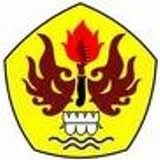 OlehWULAN NURAMALIANPM 105060095PROGRAM STUDI PENDIDIKAN GURU SEKOLAH DASARFAKULTAS KEGURUAN DAN ILMU PENDIDIKANUNIVERSITAS PASUNDANBANDUNG2014